Управление образования АдминистрацииРежевского городского округагруппа социально-психологической помощи МКУ ЦСУПсихологическая готовность к экзаменам(памятка для родителей)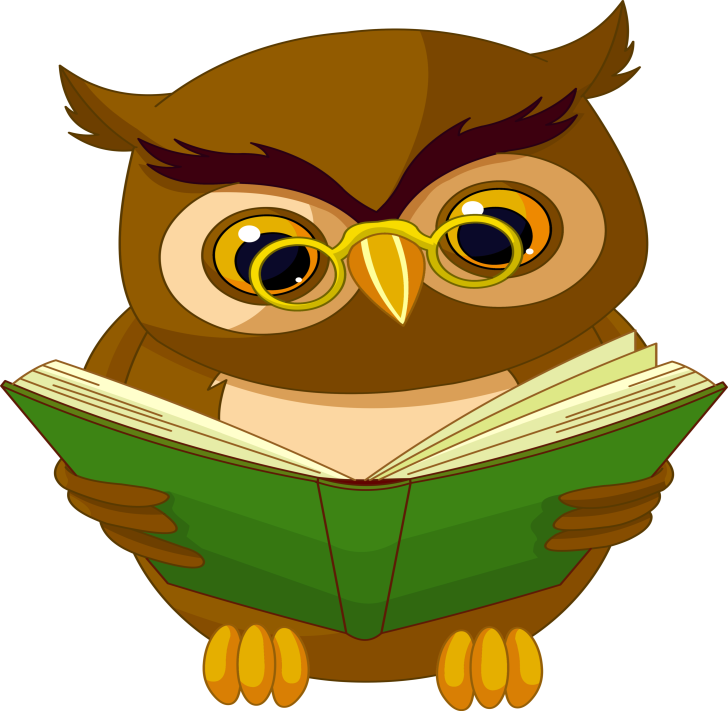 г. РежПоддерживать ребенка - значит верить в него. Поддержка основана на вере в прирожденную способность личности преодолевать жизненные трудности при поддержке тех, кого она считает значимыми для себя. Другой путь - научить подростка справляться с различными задачами, создав у него установку: «Ты сможешь это сделать».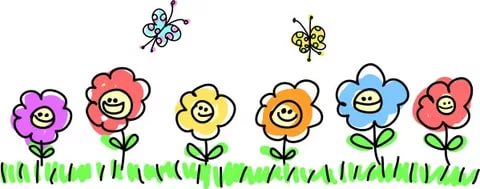 Чтобы показать веру в ребенка, родитель должен иметь мужество и желание сделать следующее:Забыть о прошлых неудачах ребенка; Помочь ребенку обрести уверенность в том, что он справится с данной задачей; Помнить о прошлых удачах и возвращаться к ним, а не к ошибкам.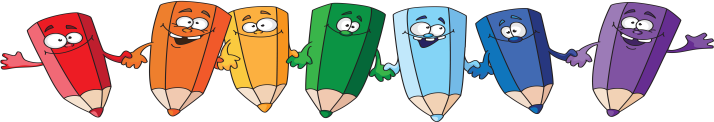 Почему дети волнуются перед экзаменами?Сомнение в полноте и прочности знаний.Стресс незнакомой ситуации.Стресс ответственности перед родителями и школой.Сомнение в собственных способностях:  в логическом мышлении, умении анализировать, концентрации и распределении  внимания.Психофизические и личностные особенности: тревожность, астеничность, неуверенность в себе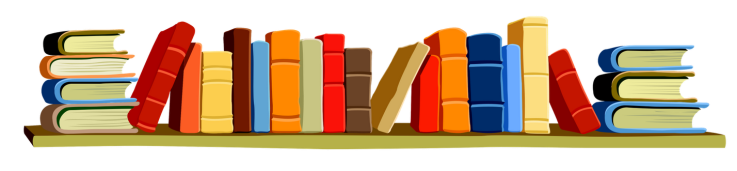 Как помочь детям подготовиться к экзаменам:Не повышайте тревожность ребенка накануне экзаменов - это может отрицательно сказаться на результате тестирования. Ребенку всегда передается волнение родителей; Подбадривайте детей, хвалите их за то, что они делают хорошо;Повышайте их уверенность в себе, так как чем больше ребенок боится неудачи, тем больше вероятность допущения ошибок;Наблюдайте за самочувствием ребенка, важно вовремя заметить признаки переутомления;Контролируйте режим подготовки ребенка, не допускайте перегрузок, объясните ему, что он обязательно должен чередовать занятия с отдыхом;Обеспечьте дома удобное место для занятий, проследите, чтобы никто из домашних не мешал. Обратите внимание на питание ребенка: во время интенсивного умственного напряжения ему необходима питательная и разнообразная пища и сбалансированный комплекс витаминов. Подготовьте различные варианты тестовых заданий по предмету (сейчас существует множество различных сборников тестовых заданий). Заранее во время тренировки по тестовым заданиям приучайте ребенка ориентироваться во времени и уметь его распределять. Если ребенок не носит часов, обязательно дайте ему часы на экзамен.Накануне экзамена обеспечьте ребенку полноценный отдых, он должен отдохнуть и как следует выспаться.    Посоветуйте детям во время экзамена обратить внимание на следующее:пробежать глазами весь тест, чтобы увидеть, какого типа задания в нем содержатся, это поможет настроиться на работу; внимательно прочитать вопрос до конца и понять его смысл (характерная ошибка во время тестирования - не дочитав до конца, по первым словам уже предполагают ответ и торопятся его вписать); если не знаешь ответа на вопрос или не уверен, пропусти его и отметь, чтобы потом к нему вернуться; если не смог в течение отведенного времени ответить на вопрос, есть смысл положиться на свою интуицию и указать наиболее вероятный вариант.И помните: самое главное - это снизить напряжение и тревожность ребенка и обеспечить подходящие условия для занятий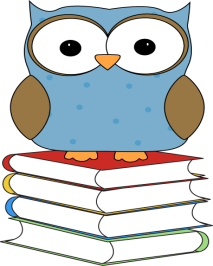 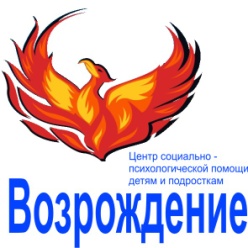 Мы будем рады помочь Вам!Наш адрес:г. Реж, улица Трудовая, 21(второй подъезд, второй этаж)Телефон 8(34364) 3-10-57E-mail: cspp_vozrozhdenie@mail.ruС понедельника по четвергс 8.00 до 17:00пятница с 8.00 до 16.00Обед с 12.00 до 13.00ГАРАНТИРОВАНАПОЛНАЯКОНФИДЕНЦИАЛЬНОСТЬКОНСУЛЬТАЦИИ